Стоимость туров в опции «Туры и Цены»Классический УзбекистанЗаезды по средам и пятницам до 24.10.2024тур на 8 дней, убытие из УргенчаМаршрут тура: Ташкент - Самарканд - Бухара – ХиваПроживание:Ташкент "Huvaydo" 3* / "Sato" 3* или подобная.Самарканд "Arba" 3* / "Jahon Palace" 3* или подобная.Бухара "Kabir Hotel" 3* / "Kavsar Hotel" 3* или подобная.1-й день. Прибытие в Ташкент. Встреча в аэропорту, размещение в гостинице с 14:00.Свободное время без транспортного и экскурсионного обслуживания. Ночь в гостинице.2-й день. Ташкент (экскурсия). Ташкент – Самарканд (330 км, 5 ч.).Экскурсия по Ташкенту: площадь Хаст-Имам, где хранится подлинник уникальной рукописи Корана Усмана и волос Пророка Мухаммеда; медресе Барак-хана, мавзолей Кафал-аль-Шаши Мазар; медресе Кукельдаш, базар Чорсу. Обед в центре плова «Беш Козон». Переезд в Самарканд. Ночь в гостинице. Питание: Завтрак, обед.3-й день. Самарканд (экскурсия).Площадь Регистан, окруженная тремя монументальными медресе – Шер-Дор, Тилля-Кари и медресе Улугбека; мавзолей Гур-Эмир – грандиозная династическая усыпальница Тамерлана. Соборная мечеть Биби-Ханум; базар Сиаб; архитектурный ансамбль из 11 средневековых мавзолеев – Шахи-Зинда, музей обсерватории Улугбека. Ночь в гостинице. Питание: Завтрак.4-й день. Самарканд – Гиждуван – Бухара (280 км; 4,5 ч.). Бухара (экскурсия).Переезд в Гиждуван. Посещение семьи Нарзуллаевых – потомственных мастеров-керамистов. Обед в доме керамистов – дегустация шашлыков. Переезд в Бухару. Экскурсия по Бухаре: ансамбль Ляби-Хауз – самая известная площадь Бухары с искусственным прудом, вокруг которого расположены медресе Кукельдаш, медресе Надира Диванбеги, ханака, знаменитый памятник Ходже Насреддину. Посещение торгового квартала крытых базаров XVI века. Ночь в гостинице. Питание: Завтрак, обед.5-й день. Бухара (экскурсия).Мавзолей Саманидов, усыпальница; мавзолей в форме призмы Чашма Аюб; комплекс Боло-Хауз - памятник монументального Регистана Бухары, состоит из водоема, минарета и мечети, украшенной 20 резными колоннами; старинная крепость Арк; комплекс Пой-Калян; потрясающе красивое медресе Абдулазиз-хана, медресе Улугбека. Экскурсия по загородным объектам: летняя резиденция эмира – дворец Ситораи Мохи Хоса; мемориальный комплекс знаменитого философа и суфия Востока Бахаутдина Накшбанди. Ночь в гостинице. Питание: Завтрак.6-й день. Бухара – Хива (440 км, 8 ч.).Переезд в Хиву через известную пустыню Кызылкум вдоль реки Амударьи. Прибытие в Хиву. Прогулка по историческому району – Ичан-Кале (XVIII в.) – внутренней части Старой Хивы, государственному музею-заповеднику, окруженному мощной крепостной стеной.Ночь в гостинице. Питание: Завтрак.7-й день. Хива (экскурсия). Хива – Ургенч (40 км, 1 ч.).Экскурсия по Хиве (Ичан-Кале): комплекс Пахлавана Махмуда; крепость Куня-Арк – сердце Ичан-Калы; медресе и минарет Ислам Ходжи; дворец Таш Хаули; медресе Алакули-хана, где расположен музей истории медицины имени Авиценны; мечеть Джума – центральная и самая необычная мечеть Хивы с 213 резными деревянными колоннами, минарет и медресе Мухаммад Амин-хана. Питание: Завтрак.8-й день. Убытие из Ургенча. Групповой переезд из Хивы в аэропорт Ургенча.Завершение программы тура. Питание: Завтрак.Место встречиВ аэропорту вас встретит представитель с табличкой, на которой будет написано название тура. С гидом туристы встречаются в первый день экскурсионной программы, перед началом экскурсии. Трансфер осуществляется по прилету и вылету, а/п - отель - а/п по программе тура (круглосуточно), согласно присланным полетным данным.В стоимость входитВстреча/проводы в аэропорту в любое время, групповой трансфер аэропорт – гостиница – аэропорт для каждого рейса.Размещение в гостиницах в двухместных номерах с завтраком.Групповые экскурсии с гидом согласно программе тура.Комфортабельный транспорт с кондиционером на протяжении всего тура.Обед в Среднеазиатском центре плова «Беш Козон».Минеральная вода на каждый день тура.Памятные сувениры.Возможные доплатыСтоимость международных перелетов.Входные билеты на памятники и в музеи.Стоимость питания (обеды и ужины).Медицинские издержки и страховка.Дополнительные услуги:Дополнительная ночь по прибытии или убытии в гостинице 3*:Индивидуальный трансфер аэропорт – гостиница – аэропортВажноДля граждан России, выезжающих за пределы РФ, обязательно оформление международной медицинской страховки.Тур гарантированный, состоится по объявленным ценам при наборе любого количества туристов в группе (не менее двух человек).Дети принимаются c 10-ти летСогласно обновленным правилам для групповых туров в Узбекистан, если туристы бронируют доп. ночи самостоятельно, то трансферы аэропорт – гостиница – аэропорт могут быть оказаны ТОЛЬКО за доп. плату.Компания оставляет за собой право на изменение порядка проведения экскурсий.Входные платы установлены в национальной валюте – узбекских сумах, поэтому эквивалент в долларах зависит от текущего курса ЦБ РУз. В среднем на 5-дневный тур расходы на входные билеты будут в пределах 30 USD на человека, а на 8-дневный - в пределах 40 USD на человека.Расходы на питание в городах зависят от уровня заведения и аппетитов едока. В среднем в городах пообедать/поужинать без спиртного можно за 7-12 USD на человека, в Ташкенте дороже - 10-15 USD на человека.Обменять валюту можно в обменных пунктах, расположенных в банках, аэропортах, на ж/д вокзалах (работают с 09:00 до 17:00 по будням и с 09:00 до 16:00 по выходным), в крупных отелях (круглосуточно). В Ташкенте, Самарканде и других крупных городах имеются круглосуточные банкоматы, где можно обменять наличную валюту (доллары США и евро).  Самая распространенная валюта для обмена – доллары и евро. Российские рубли принимаются к обмену не во всех банках.Рекомендуем ввозить только новые и немятые купюры без заломов, надписей и каких-либо других отметок, и повреждений, иначе их будет крайне сложно обменять.При отсутствии таможенной декларации менять необходимо только ту сумму, которую предполагается потратить. Обменять неистраченную местную валюту без таможенной декларации невозможно.Обмен валюты у частных лиц карается законом.Документы в поездкуТуристический ваучер-путевка туроператора, заграничный паспорт (въезд в Узбекистан осуществляется только по загранпаспорту, для граждан России виза не требуется).Пересечение границы по временным удостоверениям личности невозможно.Пересечение границы по разорванному паспорту невозможно.Международная медицинская страховка на каждого участника тура.Стоимость на человека за заезд, в долларах СШАСтоимость указана на основное место за человека за ночь/ за заезд, носит информационный характер (не учитывает стоимость дополнительных мест, размещение детей, стоимость страховок, пр.) и не является публичной офертой. Итоговая стоимость указывается при бронировании.Отель 3* (Ташкент/Самарканд/Бухара/Хива) ***. Standart Завтрак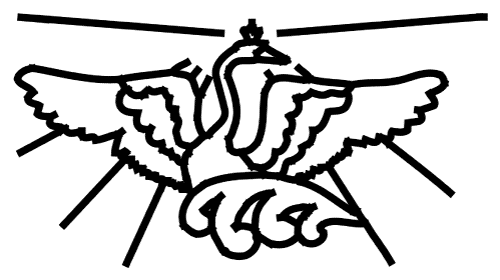 Туристическая компания «Белый Лебедь»тел. +7(495) 505-13-45, +7(495) 978-68-53info@beliylebed.ru   www.beliylebed.ruЗаезды по средам и пятницамДлительность1-мест.2-мест.3-мест.С 09.02.2024 по 25.10.20247 ночей / 8 дней890690690